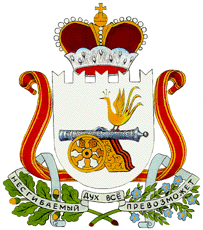 СОВЕТ ДЕПУТАТОВ ЗАБОРЬЕВСКОГО СЕЛЬСКОГО ПОСЕЛЕНИЯ ДЕМИДОВСКОГО РАЙОНА СМОЛЕНСКОЙ ОБЛАСТИ ПЕРВОГО СОЗЫВА                                                      РЕШЕНИЕот 24.07.2020 года                                                                                     № 23Об    организации     библиотечного обслуживания        на     территории Заборьевского  сельского поселенияДемидовского  района  Смоленской области          Совет депутатов Заборьевского сельского поселения  Демидовского района Смоленской области заслушав отчеты заведующих поселенческих библиотек Заборьевского сельского поселения  Демидовского района Смоленской области                                                         РЕШИЛ:Отчеты о работе Заборьевской   поселенческой  библиотеки, Луговской поселенческой  библиотеки-клуба, Баклановской поселенческой библиотеки, Воробьевской поселенческой библиотеки, Закустищенской поселенческой библиотеки Моховичской поселенческой библиотеки, принять к сведению.Глава муниципального образованияЗаборьевского сельского поселенияДемидовского района Смоленской области:                        Хотченкова Е.В.